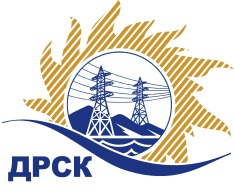 Акционерное Общество«Дальневосточная распределительная сетевая  компания»ПРОТОКОЛ № 379/МИТ-ВП по выбору победителя открытого электронного запроса предложений на право заключения договора «Оборудование видеоконференцсвязи филиала ПЭС»   ЕИС № 31704890011Форма голосования членов Закупочной комиссии: очно-заочная.ПРИСУТСТВОВАЛИ: 10 членов постоянно действующей Закупочной комиссии АО «ДРСК»  2-го уровня.ВОПРОСЫ, ВЫНОСИМЫЕ НА РАССМОТРЕНИЕ ЗАКУПОЧНОЙ КОМИССИИ: Об утверждении результатов процедуры переторжки.Об итоговой ранжировке заявок.О выборе победителя запроса предложений.РЕШИЛИ:По вопросу № 1Признать процедуру переторжки состоявшейсяУтвердить окончательные цены заявок участниковПо вопросу № 2Утвердить итоговую ранжировку заявокПо вопросу № 3Признать победителем запроса предложений на право заключения договора «Оборудование видеоконференцсвязи филиала ПЭС»  участника, занявшего первое место в итоговой ранжировке по степени предпочтительности для заказчика:  ООО "Дельта Телеком" (127015, Россия, г. Москва, ул. Вятская, д. 35, стр. 4.) на условиях: стоимость предложения 540 794,00 руб. (цена без НДС: 458 300,00 руб.). Срок завершения поставки: в течение 8 недель с момента заключения договора. Условия оплаты:  в течение  30 календарных дней с момента подписания товарных накладных путем перечисления денежных средств на расчетный счет поставщика. Гарантийный срок: гарантия производителя согласно гарантийному талону (сертификату) завода-изготовителя. Срок гарантии вступает в силу с даты подписания товарной накладной .Ответственный секретарь Закупочной комиссии 2 уровня  		                                                               М.Г.ЕлисееваТерешкина Г.М.(416-2) 397-260г.  Благовещенск«03 » мая 2017№п/пНаименование Участника закупки и его адресОбщая цена заявки до переторжки, руб. Общая цена заявки после переторжки, руб. ООО "Дельта Телеком" (127015, Россия, г. Москва, ул. Вятская, д. 35, стр. 4.)         458 300,00         458 300,002.ООО "Технотрейд" (680021, Россия, Хабаровский край, г. Хабаровск, ул. Синельникова, д. 20, оф. 100)597 771,80597 771,803.ООО "ВиБиЭс" (193079, Россия, г. Санкт-Петербург, ул. Новосёлов, д. 8, лит. А, пом. 10 Н)651 694,92651 694,924.ООО "ИНФОРКОМ" (690078, Россия, Приморский край, г. Владивосток, ул. Комсомольская, д. 1)670 920,00670 920,005.ООО ДРСЦ "Компьюлинк" (680000, г. Хабаровск, ул.Лермонтова, д. 54)689 024,00669 491,536.ООО "Битроникс" (690039, Приморский край, г. Владивосток, ул. Русская, д. 11, оф. 44)847 474,58847 474,58Место в предварительной ранжировкеНаименование участника и его адресСтрана происхожденияОкончательная цена заявки после переторжки, руб.Итоговая оценка предпочтительности заявок после переторжки1 местоООО "Дельта Телеком" (127015, Россия, г. Москва, ул. Вятская, д. 35, стр. 4.)иностр458 300,002,682 местоООО "ВиБиЭс" (193079, Россия, г. Санкт-Петербург, ул. Новосёлов, д. 8, лит. А, пом. 10 Н)иностр651 694,92 1,703 местоООО ДРСЦ "Компьюлинк" (680000, г. Хабаровск, ул.Лермонтова, д. 54)иностр669 491,531,564 местоООО "ИНФОРКОМ" (690078, Россия, Приморский край, г. Владивосток, ул. Комсомольская, д. 1)иностр670 920,00 1,555 местоООО "Технотрейд" (680021, Россия, Хабаровский край, г. Хабаровск, ул. Синельникова, д. 20, оф. 100)иностр597 771,80 1,476 местоООО "Битроникс" (690039, Приморский край, г. Владивосток, ул. Русская, д. 11, оф. 44)иностр847 474,58 0,21